РезюмеТерех Михайло ВасильовичМета : здобуття посади юристаДата народження: 22.05.1988. м.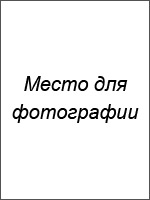 Місто КиївСімейне положення: не одруженийТелефон: +3- xxx - xxx - xx - xxE-mail: mail @ gmail.comОсвіта:Вища (очна) 2005-2010 р.р. Державний університетСпеціальність: юриспруденціяДосвід роботи:Додаткова інформація:Тренінги та курси: 2013 року пройшов персональний тренінг на тему «Сучасні правові аспекти підприємств» (Тренінг-центр «Право» м. Київ)Знання іноземних мов: англійська розмовнаВолодіння комп'ютером: на рівні досвідченого користувача (Microsoft Office, Інтернет, Liga)Особисті якості: відповідальність, уважність, уміння консультувати клієнта, висока працездатність.Рекомендації з попереднього місця роботи:ТОВ «Юридична палата №1»Генеральний директор: Павлов Сидор Васильовичт. +3 - xxx - xxx - xx - xxОчікуваний рівень зарплати: 30 000 грн.Готовий розпочати роботу найближчим часом.Шаблон резюме04.02.2011 - 01.02.2013ТОВ «Юридична палата №1»Посада: юрисконсультПосадові обов'язки:підготовка договорів та інших правових документіввізування актів правового характеруконсультація клієнтів з юридичних питань03.05.2008-04.02.2011ТОВ «Нотаріальне бюро»Посада: помічник юристаПосадові обов'язки:розробка проектів юридичних документіввирішення юридичних питань із органами місцевого самоврядування;консультація відвідувачів із правових питань;